Дидактическое пособие «Приключения Колобка».Цель: развитие речи, познавательного интереса, мелкой моторики.Задачи: учить детей пересказывать сказку, закреплять знания о диких животных, расширять словарь прилагательных, продолжать учить образовывать существительные с уменьшительно–ласкательными суффиксами,  закреплять формы предложного падежа существительных, упражнять в словообразовани; развивать мелкую моторику, творческую и речевую активность, память, мышление, восприятие, внимание, умение интонационно выделять речь персонажей; формировать навыки общения со взрослыми и сверстниками, устойчивый интерес к игровой деятельности; формировать интерес к русским народным сказкам.Оборудование: настольный театр «Колобок», русская народная сказка «Колобок».Приключения колобкаЖили-были старик со старухой.
Вот и говорит старик старухе:
 — Поди-ка, старуха, по коробу поскреби, по сусеку помети, не наскребешь ли муки на колобок.Взяла старуха крылышко, по коробу поскребла, по сусеку помела и наскребла муки горсти две.
 Замесила муку на сметане, состряпала колобок, изжарила в масле и на окошко студить положила.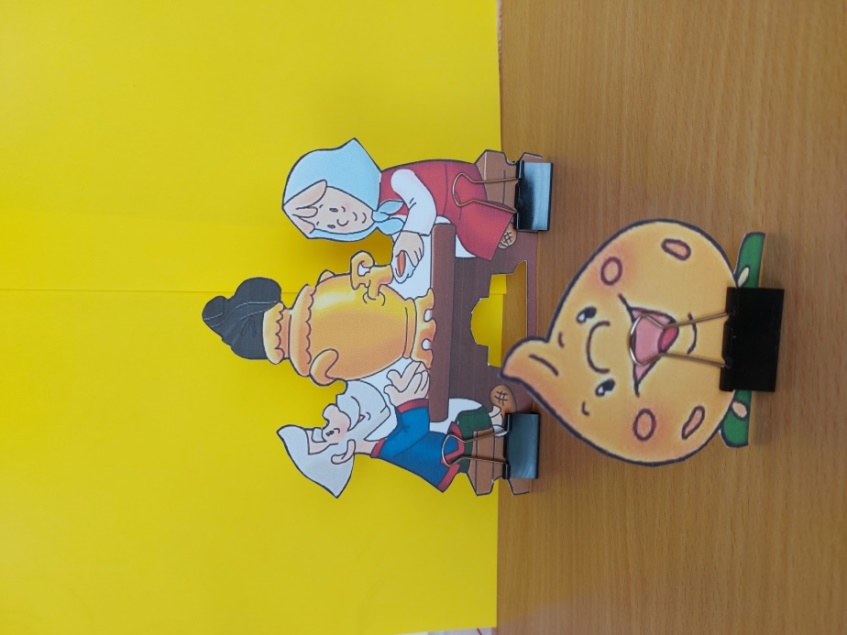 Колобок полежал, полежал, взял да и покатился — с окна на лавку, с лавки на пол, пo полу к двери, прыг через порог — да в сени, из сеней на крыльцо, с крыльца на двор, со двора за ворота, дальше и дальше.Катится колобок по дороге, навстречу ему заяц: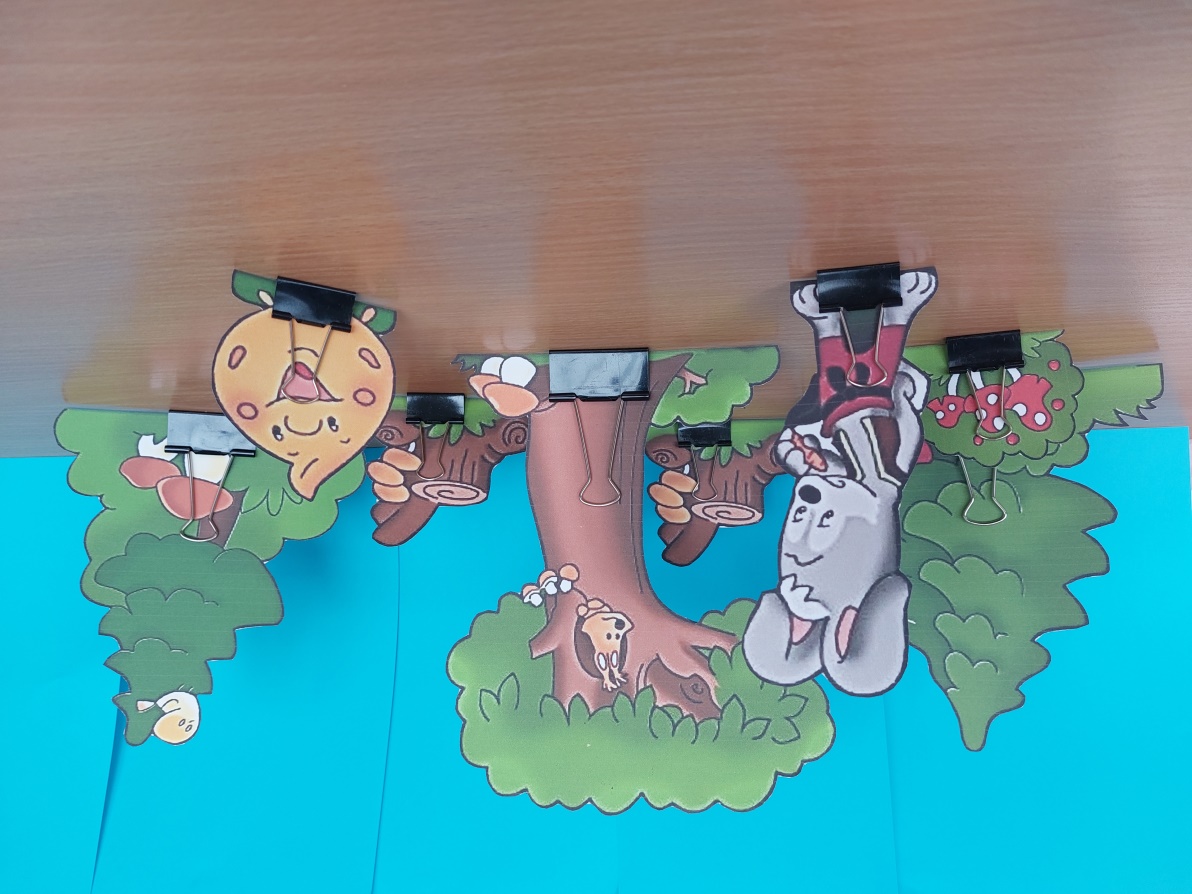 — Колобок, колобок, я тебя съем!
— Не ешь меня, заяц, я тебе песенку спою: 
Я колобок, колобок,
Я по коробу скребен,
По сусеку метен,
На сметане мешон
Да в масле пряжон,
На окошке стужон.
Я от дедушки ушел,
Я от бабушки ушел,
 От тебя, зайца, подавно уйду!А заяц говорит колобку:- Не уходи от меня, мне так скучно в лесу, никто со мной не играет.Жалко стало колобку зайца, он решил с ним поиграть.Игра «Угадай и повтори». Цель: расширение словаря прилагательных.- Заяц, угадай и повтори.- Бурый, косолапый, неуклюжий.- Медведь.Аналогично: серый, зубастый, злой (волк); хитрая, пушистая, рыжая (лиса); маленькая, ловкая, пушистая (белка); маленький, колючий, серый (ёж); большой, коричневый, рогатый (лось).И покатился колобок по дороге — только заяц его и видел!
Катится колобок, навстречу ему волк: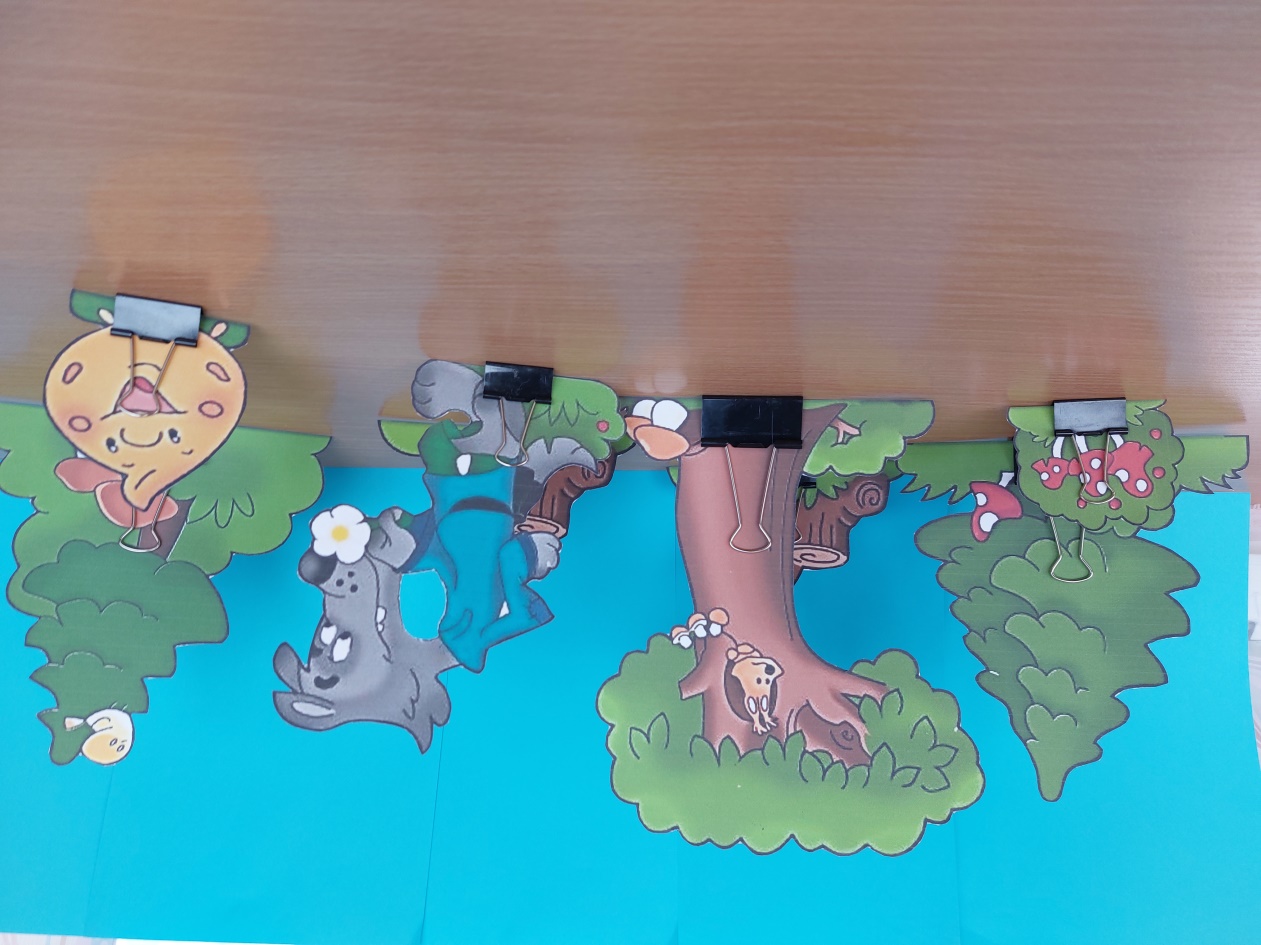 — Колобок, колобок, я тебя съем!
— Не ешь меня, серый волк, я тебе песенку спою:
Я колобок, колобок,
Я по коробу скребен,
По сусеку метен,
На сметане мешон
Да в масле пряжон,
На окошке стужон.
Я от дедушки ушел,
Я от бабушки ушел,
Я от зайца ушел,
 От тебя, волк, подавно уйду! - Не уходи, колобок, я хочу быть добрым. И колобок решил волку помочь, он научил  его говорить ласковые слова.Игра «Назови ласково». Цель: образование существительных с уменьшительно–ласкательными суффиксами. Заяц – зайчикВолк – волчокЛиса – лисичкаБелка – белочкаЕж – ежикБарсук – барсучокИ покатился колобок по дороге — только волк его и видел!Катится колобок, навстречу ему медведь: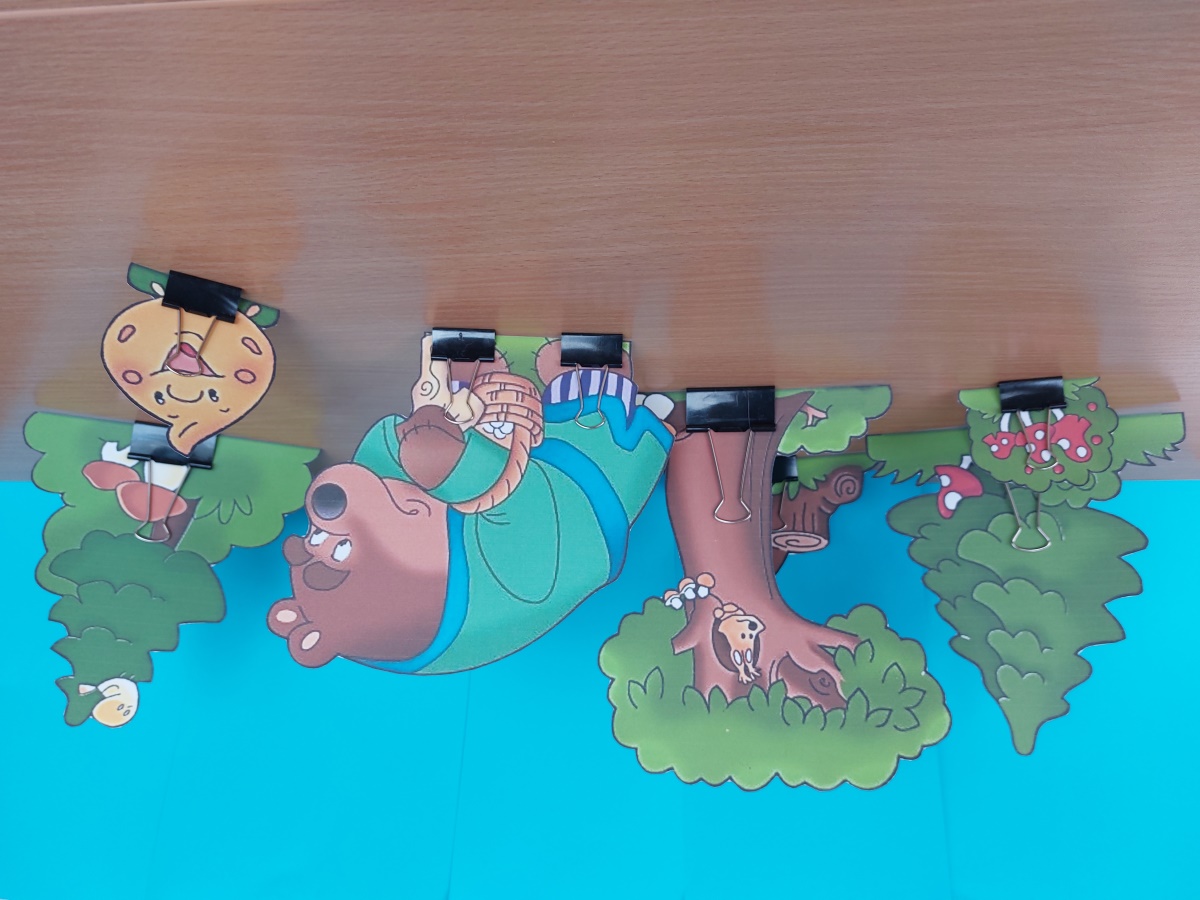 — Колобок, колобок, я тебя съем!
— Где тебе, косолапому, съесть меня!
Я колобок, колобок,
Я по коробу скребен,
По сусеку метен,
На сметане мешон
Да в масле пряжон,
На окошке стужон.
Я от дедушки ушел,
Я от бабушки ушел,
Я от зайца ушел,
Я от волка ушел,
 От тебя, медведь, подавно уйду! - Подожди, колобок! Я хочу угостить всех лесных зверей медом. Напомни мне, кто где живёт.Игра «Кто где живет?». Цель: закрепление формы предложного падежа существительных.Белка живет в дупле.Ёжик живет в норе.Волк живет в логове.Заяц живет под кустом.Лиса живет в норе.Медведь живет в берлоге.И опять покатился колобок — только медведь его и видел!
Катится колобок, навстречу ему лиса: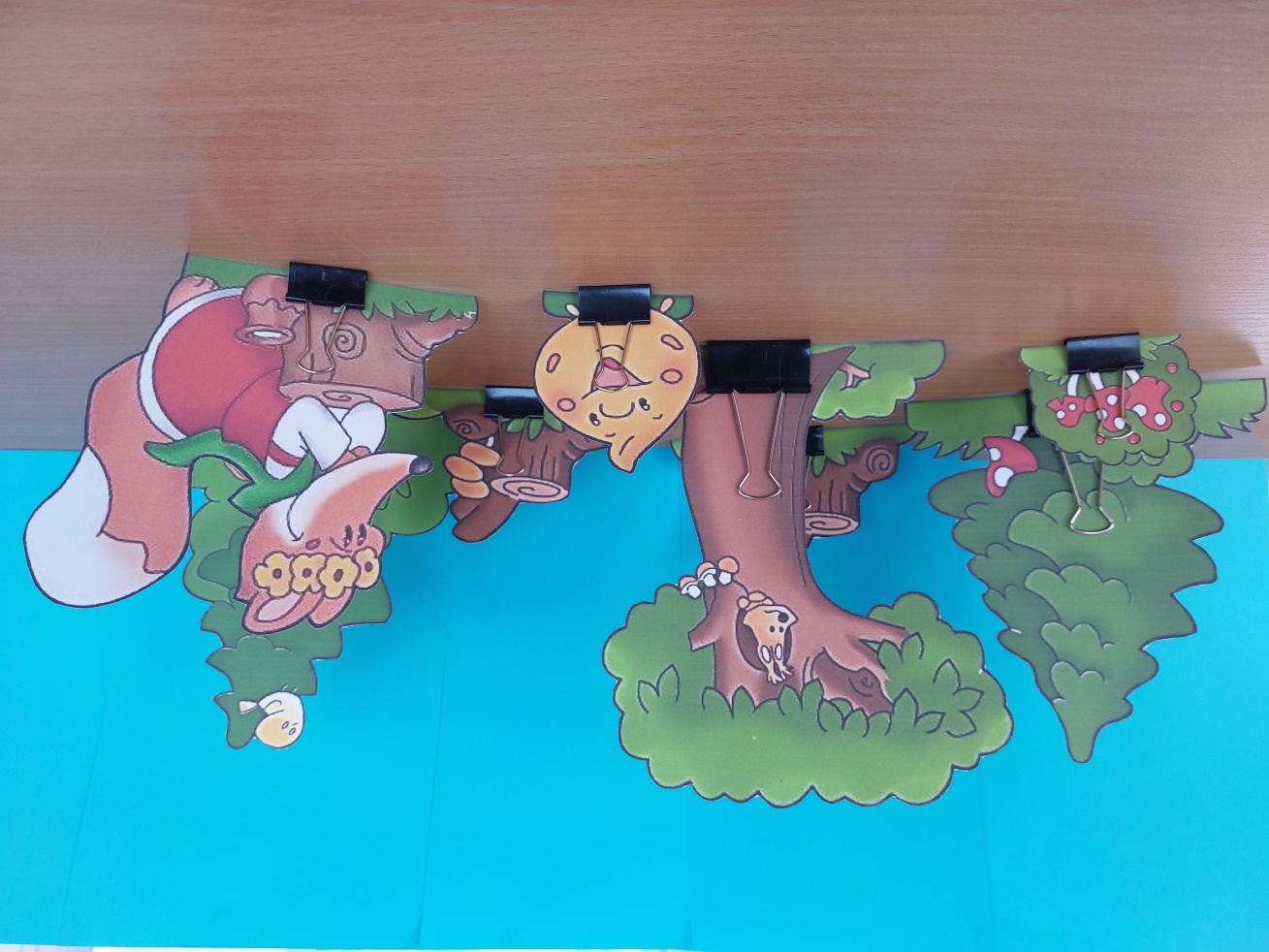 — Колобок, колобок, куда катишься?
— Качусь по дорожке.
— Колобок, колобок, спой мне песенку!
Колобок и запел:
Я колобок, колобок,
Я по коробу скребен,
По сусеку метен,
На сметане мешон
Да в масле пряжон,
На окошке стужон.
Я от дедушки ушел,
Я от бабушки ушел,
Я от зайца ушел,
Я от волка ушел,
От медведя ушел,
 От тебя, лисы, нехитро уйти!— Ах, песенка хороша, да слышу я плохо. Колобок, колобок, сядь ко мне на носок да спой еще разок, погромче.
Колобок вскочил лисе на нос и запел погромче ту же песенку.
А лиса опять ему:
— Колобок, колобок, сядь ко мне на язычок да пропой в последний разок.Но колобок не стал садиться на язычок, он сел на пенек и спел еще раз свою песенку так громко, что  ее услышали все дикие  животные леса и пришли посмотреть на певца. Игра «Назови семью». Цель: упражнение в словообразовании.Папа-медведь,мама- медведица, детеныши-медвежата.Аналогично: белка, белка, бельчата; лис, лиса, лисята; лось, лосиха, лосята; волк, волчица, волчата; заяц, зайчиха, зайчата; ёж, ежиха, ежата; барсук, барсучиха, барсучата.Так колобок нашел себе много друзей! Приключениям колобка конец, кто слушал тот молодец!